РОССИЙСКОЕ ОБЩЕСТВО ПСИХИАТРОВФГБНУ «НАУЧНЫЙ ЦЕНТР ПСИХИЧЕСКОГО ЗДОРОВЬЯ» ФГБУ ДПО «ЦЕНТРАЛЬНАЯ ГОСУДАРСТВЕННАЯ МЕДИЦИНСКАЯ АКАДЕМИЯ» УДП РФПри поддержке Координационного совета  по развитию непрерывного медицинского и фармацевтического образования  МЗ РФ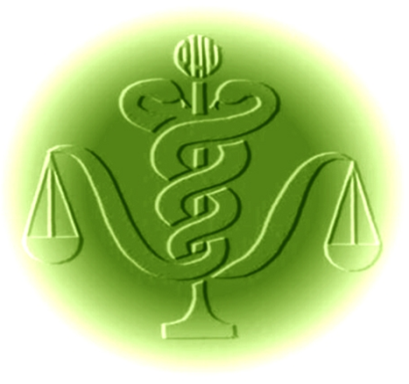 Научно-практическая конференцияПЕРСОНАЛИЗИРОВАННЫЕ ПОДХОДЫ В СОВРЕМЕННОЙ ПСИХИАТРИИ29 февраля 201609.00 - 17.00Здание Правительства МосквыМосква, Новый Арбат, 36Научные руководители и председатели: А.С.Тиганов, академик РАН, заслуженный деятель науки РФ, д.м.н., профессор,  член президиума Общества психиатров и наркологов России, заведующий кафедрой психиатрии РМАПО, главный психиатр ГМУ УДП РФТ.П.Клюшник, д.м.н., профессор, директор  ФГБНУ «Научный Центр Психического Здоровья»РОССИЙСКОЕ ОБЩЕСТВО ПСИХИАТРОВФГБНУ «НАУЧНЫЙ ЦЕНТР ПСИХИЧЕСКОГО ЗДОРОВЬЯ» ФГБУ ДПО «ЦЕНТРАЛЬНАЯ ГОСУДАРСТВЕННАЯ МЕДИЦИНСКАЯ АКАДЕМИЯ» УДП РФПри поддержке Координационного совета  по развитию непрерывного медицинского и фармацевтического образования  МЗ РФНаучно-практическая конференцияПЕРСОНАЛИЗИРОВАННЫЕ ПОДХОДЫ В СОВРЕМЕННОЙ ПСИХИАТРИИ29 февраля 201609.00 - 17.00Здание Правительства МосквыМосква, Новый Арбат, 36Научные руководители и председатели: А.С.Тиганов, академик РАН, заслуженный деятель науки РФ, д.м.н., профессор,  член президиума Общества психиатров и наркологов России, заведующий кафедрой психиатрии РМАПО, главный психиатр ГМУ УДП РФТ.П.Клюшник, д.м.н., профессор, директор  ФГБНУ «Научный Центр Психического Здоровья»РОССИЙСКОЕ ОБЩЕСТВО ПСИХИАТРОВФГБНУ «НАУЧНЫЙ ЦЕНТР ПСИХИЧЕСКОГО ЗДОРОВЬЯ» ФГБУ ДПО «ЦЕНТРАЛЬНАЯ ГОСУДАРСТВЕННАЯ МЕДИЦИНСКАЯ АКАДЕМИЯ» УДП РФПри поддержке Координационного совета  по развитию непрерывного медицинского и фармацевтического образования  МЗ РФНаучно-практическая конференцияПЕРСОНАЛИЗИРОВАННЫЕ ПОДХОДЫ В СОВРЕМЕННОЙ ПСИХИАТРИИ29 февраля 201609.00 - 17.00Здание Правительства МосквыМосква, Новый Арбат, 36Научные руководители и председатели: А.С.Тиганов, академик РАН, заслуженный деятель науки РФ, д.м.н., профессор,  член президиума Общества психиатров и наркологов России, заведующий кафедрой психиатрии РМАПО, главный психиатр ГМУ УДП РФТ.П.Клюшник, д.м.н., профессор, директор  ФГБНУ «Научный Центр Психического Здоровья»Основные темы конференции: Методология научных исследований в психиатрии Пептидергические системы в патогенезе и терапии психических заболеванийОценка степени риска развития эндогенных психозов Терапевтический лекарственный мониторинг Нейрофизиологические  маркеры оценки и прогноза эффективности терапии Диагностический и прогностический потенциал нейровизуализационных исследований Антипсихотическая терапия больных шизофренией Нейроимунные показатели в оценке качества ремиссии приступообразных эндогенных психозов Роль глии в развитии  и лечении эндогенных психических заболеваний  Фармакогенетические исследования в психиатрии Молекулярно-цитогенетические методы в диагностике расстройств аутистического спектраКонференция предназначенадля психиатров, неврологов, терапевтов и врачей общей практики, а также клинических нейрофизиологов и медицинских генетиковВ рамках конференцииПленарное заседаниеЛекции и доклады ведущих специалистов в области психиатрииИнтернет-трансляция в прямом эфире и запись (видеоархив) конференции на сайте www.medQ.ruВыставка производителей медицинской техники, лекарственных препаратов и медицинской литературыУчастие  для врачей бесплатноеКоличество участников – 300 человекАудитория интернет трансляции не ограничена Конференция аккредитуется Координационным советом по развитию непрерывного медицинского и фармацевтического образования  МЗ РФ (6 кредитов)Участники конференции получают Свидетельство установленного образца, которое учитывается при переаттестации врачейВ рамках конференцииПленарное заседаниеЛекции и доклады ведущих специалистов в области психиатрииИнтернет-трансляция в прямом эфире и запись (видеоархив) конференции на сайте www.medQ.ruВыставка производителей медицинской техники, лекарственных препаратов и медицинской литературыУчастие  для врачей бесплатноеКоличество участников – 300 человекАудитория интернет трансляции не ограничена Конференция аккредитуется Координационным советом по развитию непрерывного медицинского и фармацевтического образования  МЗ РФ (6 кредитов)Участники конференции получают Свидетельство установленного образца, которое учитывается при переаттестации врачейОфициальный провайдер конференции: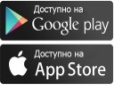 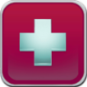 +7 (495) 614 40 61, 614 43 63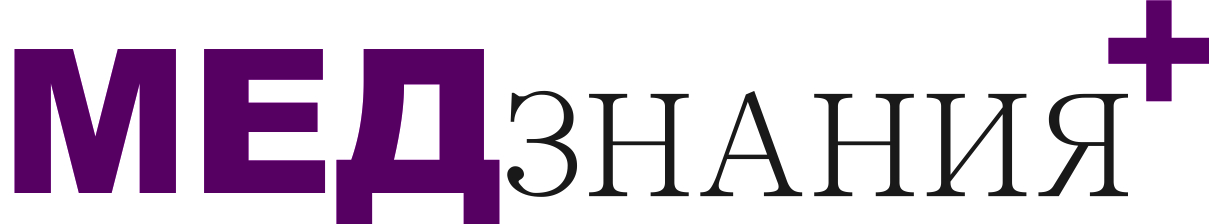   info@medq.ru, www.medq.ruКуратор проекта Столбиков Александр Евгеньевич  +7(910) 414-58-29Официальный провайдер конференции:+7 (495) 614 40 61, 614 43 63  info@medq.ru, www.medq.ruКуратор проекта Столбиков Александр Евгеньевич  +7(910) 414-58-29Официальный провайдер конференции:+7 (495) 614 40 61, 614 43 63  info@medq.ru, www.medq.ruКуратор проекта Столбиков Александр Евгеньевич  +7(910) 414-58-29